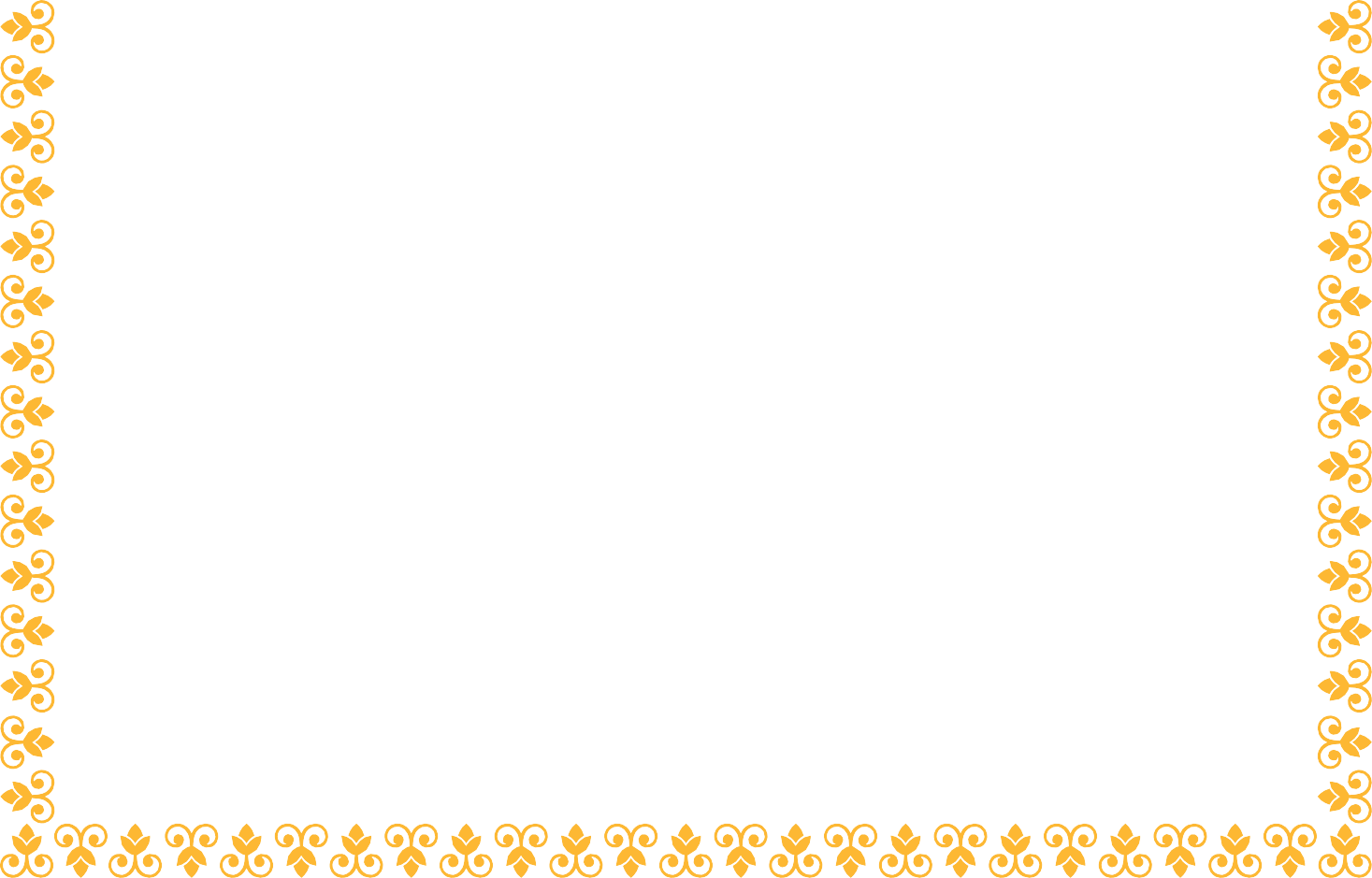 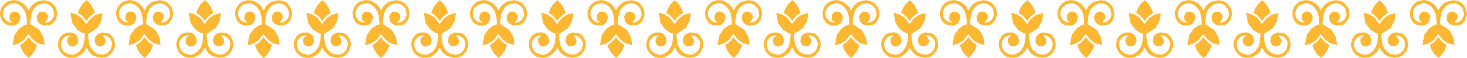 School NameCERTIFICATE OF EXCELLENCEis hereby granted to:Student Namefor outstanding performance in Class/Project NameDate:	Presenter's Name and title